      Southeast Chapter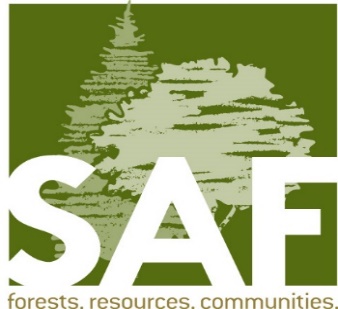         May 22, 2018A changing climate has foresters and other resource professionals looking for management options as we deal with these environmental stresses to our forests. Join us to learn about the efforts of the USDA Forest Service.PresentationAssisted Migration and Genetic Options for Adapting to Climate ChangePaul BerrangRegional geneticist, USDA Forest ServiceWhen: May 22 - Tuesday, 6:30Where: Hartland Public Library, 110 E. Park Ave. Hartland WIQuestions?/ RSVP  Jeff Kante  262 719-0702        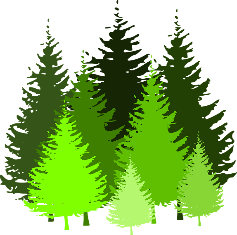 